Publicado en Zaragoza el 05/04/2021 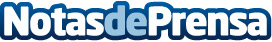 Misión ´casi´Imposible para el 2021La amenaza de frentes fríos como Filomena, hace que la precaución en cada servicio sea nuestra mejor aliada. Desde Gremisa se cree que toda precaución es poca, el servicio continúa a pesar del tiempoDatos de contacto:Gremisa Asistencia900831244Nota de prensa publicada en: https://www.notasdeprensa.es/mision-casi-imposible-para-el-2021 Categorias: Madrid Baleares Aragón Cantabria Seguros http://www.notasdeprensa.es